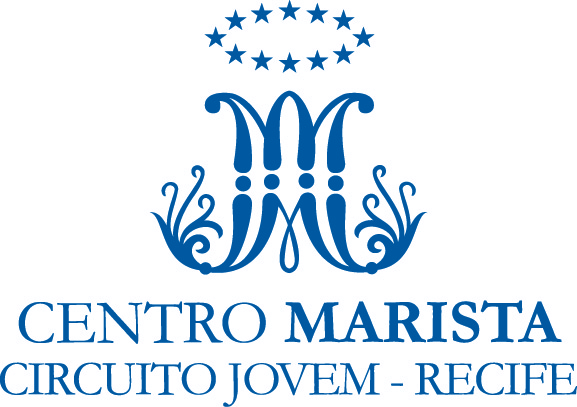 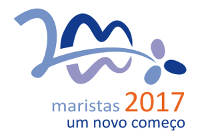 OUTRAS OPORTUNIDADE PROFISSIONAL Recife, 15 de junho de 2015.JOVEM APRENDIZDe 18 a 23 anos.Aux. Administrativo Conluinte do Ensino MédioBeneficios: Sendo 4h/dia + Bolsa:  meio salário + Vale TransporteComparecer a Agencia do Trabalho da Rio Branco, 155 para pegar a acarta de Apresentação – UNIMED, até as 11:00 horas do dia 16/06/2015.RECEPCIONISTA Clínica de saúde, situada em Boa Viagem, contrata Recepcionista para o seu quadro de funcionários.Requisitos: Ensino médio Completo,Experiência comprovada na CTPS, Desejável residir nas proximidades ou em bairros vizinhos.Ter disponibilidade para o horário da 05:00 às 13:20 ( com 1h de intervalo)Jornada de Trabalho: Segunda à Sábado.A empresa oferece salário: R$ 901,60+ Gratificações+ VT+Assistência Médica+ Refeição no local.Os interessados deverão enviar currículo com foto com o título da vaga "Recepcionista" no campo do assunto para o e-mail: comercial@rodriguesassessoria.comASSISTENTE COMERCIAL Ensino médio completo ou superior em andamentoTer veiculo próprio é diferencialTer atuado no segmento vendasConhecimento básico sobre arteVivência em Excel e redes sociaisPara galeria de artesAtividades: efetuar a vendas de objetos de arte, telas, etc, emitir nota fiscal, efetuar o pagamento de contas, visitar arquitetos e outros profissionais. Participar de eventos da galeria. Orientar pessoas quanto á manutenção predial.Horário: segunda a sexta das 9 as 19h com 1h de almoço, sábados alternados das 16 ás 20hSalário: R$ 2.000,00 (incluindo refeição) + 50% do estacionamento mensalOs interessados deverão enviar currículos com o título da vaga para: rosele.asfora@gmail.comOPERADOR DE TELEMAKETING Requisitos: seja do sexo feminino, more em Recife, tem segundo grau completo e tenha experiência com vendas de TV por assinatura.Benefícios: salário da categoria, vale transporte e vale alimentação.Os interessados deverão enviar os currículos com o título da vaga para: rh.vst1@gmail.comTÉCNICO EM SEGURANÇA DO TRABALHO A empresa ofereces salário compatível com a função e benefíciosOs Interessados deverão enviar o currículos com o título da vaga para: adm.recife@termaco.com.brESTÁGIO TÉC. SEGURANÇA DO TRABALHO Cursando o Técnico em Segurança do Trabalho; Conhecimento no pacote Office; Bolsa auxílio acrescido de benefícios.Os Interessados deverão enviar currículo para: rhsuape2015@outlook.com com o título da ofertaENFERMEIROS || TECNICOS EM ENFERMAGEM TEC. EM ENFERMAGEM – UTI – DISPONIBILIDADE PARA ATUAR COMO FERISTA, Necessário possuir experiência na área de UTI ou Sala vermelha, Disponibilidade para atuar plantão dia  das 7 às 19ENFERMEIRO (A) ASSISTENCIAL - UTI - Necessário possuir experiência na área de UTI ou Sala vermelha, Disponibilidade para atuar como diaristaENFERMEIRO  (A) ASSISTENCIAL  CLÍNICA MÉDICA – VAGA TEMPORÁRIA (LICENÇA MATERNIDADE), Necessário possuir experiência na área  de Clínica médicaDisponibilidade para atuar como diaristaTÉC. EM IMOBILIZAÇÃO ORTOPÉDICA - Necessário possuir experiência na área de imobilização, Disponibilidade para atuar em regime de plantãoOs interessados deverão enviar currículos com o título da vaga para: rhselecao2@gmail.comESTÁGIO - ADMINISTRAÇÃO Requisitos: Cursando Ensino Superior em Administração ou Economia a partir do 3º período e com bom conhecimento em Excel.               Atividades: Auxiliar no acompanhamento do controle de estoque das farmácias satélites; auxiliar no monitoramento do estoque vencido; auxiliar no inventário dos blocos e depósitos;Interessados encaminhar currículo com o título da vaga e pretensão salarial para o e-mail: recrutamentoareadesaude@gmail.comESTÁGIO TÉCNICO EM ADMINISTRAÇÃO Requisitos: Cursando Técnico de Administração e com habilidade em Excel.Atividades: Auxiliar no cadastramento das atas de treinamento, auxiliar na Oficina Integrada dos novos colaboradores, realizar arquivamento e apoiar as atividades no setor de  Educação Continuada.Interessados encaminhar currículo com o título da vaga e pretensão salarial para o e-mail: recrutamentoareadesaude@gmail.comANALISTA DE SUPORTE - PÓS VENDAS Superior completo. Experiência com acompanhamento de processos de Juizado e Procon, rotinas e processos administrativos de pós vendas, coordenação de equipe de call center, conhecimento de políticas de SAC e do código de defesa do consumidor. Interessados enviar currículo COM PRETENSÃO SALARIAL, para: curriculo@identificarh.com.br, especificando no assunto a vaga: ANALISTA DE SUPORTECONSULTOR COMERCIAL EXTERNO Requisitos: graduação completa em administração, marketing ou áreas afins, bons conhecimentos em informática, experiência comprovada na área comercial; possuir veículo próprio; ter disponibilidade para viagens e para contratação imediata. Características comportamentais: comunicação com boa fluência verbal e escrita, capacidade de negociação, pro atividade, organização, disciplina e facilidades no relacionamento interpessoal.Salário compatível com o mercado.Benefícios: AC + VA + PS + SV.Ambos os sexos.Os interessados, favor encaminhar currículo com o título da vaga no assunto até dia 26/06/2015 para: selecao@berconsultoria.com.br
Obs.: Só recrutaremos currículos que estiverem dentro do perfil desejado.RECEPCIONISTA Requisitos : Possuir ensino médio completo e conhecimento no pacote office.Atividades: Recepcionar clientes e visitantes, identificando, prestando informações, esclarecendo dúvidas, marcando entrevistas, recebendo recados ou encaminhando ao destinatário.

Salário R$ 850,00 VT +VR. Horário de Seg a Sexta das 07:00 as 17:00 hrs.

Os Interessados deverão encaminhar currículos com o título da para o e-mail: vagascantu@gmail.comFATURISTA Requisitos: Possuir ensino médio completo, necessário experiência anterior na função. Possuir experiência com sistema TOTVS será um diferencial. Atividades: Realizar atividades de emissão NF entrada e saída. Salário Inicial: R$ 1.000,00 + VA + VT.Horário de Seg à sáb das 14:00 as 22:20.Os Interessados deverão encaminhar currículos com o título da para o e-mail: vagascantu@gmail.comOPERADOR DE CÂMERA FRIA Requisitos: Possuir ensino médio completo. Atividades: Acondicionamento de mercadoria nas câmaras, bem como o controle da validade de cada produto.Atuar na organização, distribuição, separação de produtos, contagem, mediante pedidos de venda,  carregamento e descarregamento de produtos. Salário : À combinar. Horário de Seg a Sábado das 05:00 as 14:00.Os Interessados deverão encaminhar currículos com o título da para o e-mail: vagascantu@gmail.comBABÁS Experiência comprovada na função. Interesse em fazer capacitação e receber certificação como CUIDADOR INFANTIL. Para trabalhar em casa de família. Interessadas enviar currículo para: cuidadores@identificarh.com.br, especificando no assunto: BABÁ.RECEPCIONISTA ·         Ensino Médio Completo;

·         Atividades: Recepcionar membros da empresa e visitantes procurando identifica-los, averiguando suas pretensões para prestar-lhes informações e/ou encaminha-los a pessoas ou setores procurados. Atender chamadas telefônicas: anotar recados. Prestar informações. Registrar as visitas e os telefonemas recebidos. Auxiliar em pequenas tarefas de apoio administrativo. Utilizar recursos de informática. Executar outras tarefas de mesma natureza e nível de complexidade associadas ao ambiente organizacional. Auxiliar em tarefas simples relativas as atividades de administração para atender solicitações e necessidades da unidade.

·         Ter no mínimo 6 meses de experiência na área;

·         Benefícios: Assistência Médica e Odontológica, Seguro de Vida, VT, Transporte fornecido pela empresa, Restaurante na empresa.

·         Regime de contratação: CLT (efetivo);

·         Horário: Das 07:00 as 16:00 horas.

Os interessados deverão enviar os currículos com título da vaga e bairro que mora para: recrutamentorh123@hotmail.comAUX. PRODUÇÃO | SEPARADOR | OPERADOR EMPILHDEIRA AUX. PRODUÇÃO (Temporário) - Formação: Ensino Médio Completo, Experiência: na áreaHorário: Disponibilidade para Regime de Turno, Atividades: Abastecer a linha de produção, Aux. o operador de máquina e manter a organização do setor.    SEPARADOR DE MATERIAIS (Temporário) - Formação: Ensino Médio Completo, Experiência na área, Horário: Disponibilidade para Regime de Turno, Atividades: Separar materiais, participar de inventários e manter a organização do setor.    
OPERADOR EMPILHADEIRA (Temporário) - Formação: Ensino Médio Completo, Experiência: operando empilhadeira gás e elétrica, Horário: Disponibilidade para Regime de Turno, Atividades: Operar empilhadeira retirando os paletes com material de produção.Os interessados deverão encaminhar currículo com o título da vaga para: pessoastemporario@gmail.comSUPERVISOR FASTFOOD - PAULISTA Supervisor Noturno Fastfood - Paulista:
Sexo : Preferencialmente Masculino / Escolaridade : Nível Médio concluído / Escala 6 X 1 / Horário :  Noturno : 14.10h as 22.45h (a confirmar em função do Horário do Shopping) / Salário  : R$ 1.008,00  + 10% quebra de caixa +  Remuneração Variável por resultados da operação. / Benefícios : Vale Transporte no cartão VEM ; Alimentação ; Plano de Saúde Unilife para funcionário e dependentes  e Plano de Carreira/ IMPRESCINDÍVEL Experiência em Cargos de Liderança em Empresas de Fastfood (com registro em Carteira profissional) / Documentação regularizada / Preferencialmente que resida nos bairros com facilidade de acesso ao North Way Shopping – Paulista

Os candidatos interessados e que preencham o Perfil na integra deverão enviar CV ABERTO no corpo do e-mail e em arquivo anexado. Especificando no assunto a Função : SUPERVISOR  - FASTFOOD - PAULISTA para : as.consultrh@uol.com.brANALISTA DE TI ·         Ensino Superior cursando ou concluído;·         Atividades: Administrar ambiente informatizado, monitorar performance do sistema, administrar recursos de rede ambiente operacional e banco de dados. Executar procedimentos para melhoria de performance de sistema. Identificar e corrigir falhas no sistema. Controlar acesso aos dados e recursos. Executar outras tarefas de mesma natureza e nível de complexidade associadas ao ambiente organizacional;·         Requisitos: Conhecimentos em instalação e configuração de servidores Windows Server 2012 e Linux (sem GUI), em instalação, configuração e atualização de sistema de Gestão ERPm com linguagem SQL, Azure, instalação e configuração de maquinas, cliente do domínio.·         Desejáveis: Conhecimentos avançados em PROXY e rede de computadores. Conhecimentos avançados em XML, NF-e e em SGBD SQL Server 2008.·         Benefícios: Assistência Médica e Odontológica, Seguro de Vida, VT, Transporte fornecido pela empresa, Restaurante na empresa.·         Regime de contratação: CLT (efetivo);·         Horário: Das 07:00 as 16:00 horas.Os interessados deverão enviar os currículos com título da vaga e bairro que mora para: recrutamentorh123@hotmail.co